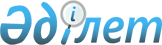 О внесении дополнений в регламент Карагандинского городского маслихата, утвержденного решением N 6 от 12 декабря 2001 года XXI сессии II созыва городского маслихата, "Об утверждении регламента Карагандинского городского маслихата" регистрационный номер в реестре нормативных-правовых актов - 606
					
			Утративший силу
			
			
		
					Решение VII сессии III созыва Карагандинского городского Маслихата от 19  мая 2004 года N 10. Зарегистрировано Департаментом юстиции Карагандинской области 27 мая 2004 года за N 1523. Прекратило свое действие в связи с истечением срока - (письмо секретаря Карагандинского городского маслихата от 12 мая 2011 года N 2-9/224)      Сноска. Прекратило свое действие в связи с истечением срока - (письмо секретаря Карагандинского городского маслихата от 12.05.2011 N 2-9/224).

      В соответствии с Конституционным законом Республики Казахстан от 14 апреля 2004 года "О внесении изменений и дополнений в Конституционный закон Республики Казахстан "О выборах в Республике Казахстан", с подпунктом 5, пункта 3 статьи 8 Закона Республики Казахстан "О местном государственном управлении в Республике Казахстан" от 23 января 2001 года, Карагандинский городской маслихат РЕШИЛ:



      Дополнить регламент городского маслихата главами 12, 13 следующего содержания:

      Сноска: Решение Карагандинского городского маслихата от 12.12.2001 N 6 в РЦПИ не поступало. 

"12. Порядок избрания состава избирательных комиссий

      88. Создание временной комиссии по формированию составов избирательных комиссий осуществляется на основании распоряжения секретаря городского маслихата в срок не позднее чем за 3 календарных дня до опубликования объявления в СМИ об образовании избирательных комиссий.

      Состав временной комиссии образуется из депутатов и работников аппарата городского маслихата.

      Не позднее, чем за два календарных месяца до окончания срока полномочий избирательных комиссий, городской маслихат оповещает в средствах массовой информации о начале работы по образованию новых избирательных комиссий. В сообщении указываются перечень избирательных комиссий, подлежащих формированию, срок и порядок представления предложений по кандидатурам для избрания в состав избирательных комиссий, адрес, куда представляются данные предложения.

      В течении 30 календарных дней со дня опубликования перечня избирательных органов в средствах массовой информации политические партии и иные общественные объединения направляют по форме списки кандидатов с указанием избирательных комиссий, в которые они представлены, прилагая к ним:

      1) выписку из протокола заседания органа политической партии или иного общественного объединения, их филиалов, выписку из протокола из решения вышестоящей избирательной комиссии о представлении кандидата в состав соответствующей избирательной комиссии;

      2) копию документа о регистрации политической партии или иного общественного объединения, их филиалов в органах юстиции;

      3) заявление кандидата в соответствующий маслихат о согласии на участие в работе избирательной комиссии и биографические данные о кандидате.



      89. Временная комиссия маслихата занимается сбором и обработкой предложений, поступивших от политических партий и иных общественных объединений, их филиалов, вышестоящих избирательных комиссий по кандидатурам в состав формируемых избирательных комиссий и вносит на утверждение городского маслихата.

      При подготовке состава избирательных комиссий временная комиссия руководствуется в первую очередь предложениями, поступившими от политических партий.

      При поступлении от политических партий предложений, равных количеству членов соответствующей избирательной комиссии (семь), временная комиссия вносит на заседание маслихата предложение проголосовать за состав данной избирательной комиссии. В случае, если депутаты маслихата выскажутся против конкретной кандидатуры, она заменяется другой, представляющей туже политическую партию либо общественное объединение.

      Данную процедуру предлагается проводить не более одного раза.

      При поступлении от политических партий предложений, превышающих количество членов соответствующей избирательной комиссии (более семи), временная комиссия предлагает сессии маслихата провести рейтинговое голосование по избранию данной избирательной комиссии. Временная комиссия готовит для каждого депутата бюллетень голосования, в который включаются кандидатуры, предложенные политическими партиями, с указанием от какой политической партии внесена данная кандидатура. Кандидатуры включаются в бюллетень в порядке, соответствующей очередности поступления предложений от политических партий. Справа от фамилии кандидатур в бюллетене обозначаются квадраты, в которые депутаты вносят отметки (крестик, галочку) только в семи квадратах. Избранными считаются представители политических партий, набравшие большее количество голосов на первые семь мест.

      При поступлении от политических партий предложений по количеству членов соответствующей избирательной комиссии менее семи, временная комиссия вносит предложения по недостающим кандидатурам на вакантные места от иных общественных объединений и вышестоящих избирательных комиссий. Процедура избрания членов избирательной комиссии осуществляется в соответствии с абзацем 3 пункта 89 главы 12.



      90. После проведения рейтингового голосования председатель Счетной комиссии объявляет о члене избирательной комиссии, который будет вести организационное заседание избирательной комиссии по избранию председателя, заместителя и секретаря избирательной комиссии. Данная кандидатура определяется Счетной комиссией по наибольшему количеству полученных им голосов депутатов. В случае равенства голосов депутатов данная кандидатура определяется открытым голосованием депутатов.

      Председатели, заместители председателя, секретари территориальных, окружных и участковых избирательных комиссий избираются на заседаниях избирательных комиссий, которые проводятся не позднее, чем в семидневный срок после их образования.

      Решения об образовании избирательных комиссий их состав и места нахождения публикует в средствах массовой информации в установленные законом сроки. Объем публикуемых материалов должен размещаться в одном номере издания с приложением к нему. Формирование состава избирательных комиссий проводится в соответствии с установленным законом порядке. 

13. Порядок внесения изменении в состав избирательных комиссии

      91. Внесение изменений в составы избирательных комиссий осуществляется путем принятия решения городского маслихата, при этом формирование состава проводится на основании предложений политических партий и иных общественных объединений.

      Срок полномочий и количество членов избирательных комиссий определяется в соответствии с действующим законодательством.



      92. На замещение освободившейся должности члена избирательной комиссии принимаются предложения от политических партий и иных общественных объединений, представители которых отсутствуют в данной избирательной комиссии. Процедура замещения на освободившиеся должности осуществляется в соответствии с пунктами 88, 91, 92, настоящего регламента."      Председатель очередной VII

      сессии III созыва

      городского маслихата                       К. Абдиров      Секретарь городского маслихата             К. Бексултанов
					© 2012. РГП на ПХВ «Институт законодательства и правовой информации Республики Казахстан» Министерства юстиции Республики Казахстан
				